COMMON MARKET FOR EASTERN ANDSOUTHERN AFRICA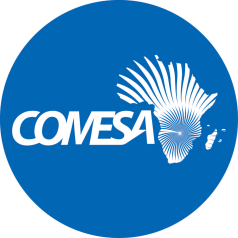                                     DRAFT  DUMMY REPORT                                       2017 Audited Financial StatementsProject Name:COMESA- Trading for PeaceSource of Funding:African development bank (AfDB)––––––––––––––––––––––––––––––––––––––––––––––––––––––––––––––––––––––The Sub Committee is invited to consider the 2017 Audited Financial Statements and accompanying Management Letter issued by the external auditors (KPMG Lusaka Zambia). The period covered is from 1 January to 31st December 2017The Sub Committee is also invited to consider the following:Audit Opinion“Report on the audit of the financial statementsOpinionIn our opinion, the financial statements that give a true and fair view of the financial position of COMESA – Trading for Peace Project as at 31st December  2017 and its financial performance and its cash flows for the year then ended in accordance with International Financial Reporting Standards, the requirements of the COMESA financial rules and regulations and the Protocol of Agreement between COMESA and African Development Bank.2.2 Management LetterDiscussion [To be completed at the meeting]DecisionThe Sub Committee is invited to:recommend that the unqualified 2017 Audited Financial Statements of (COMESA- Trading for Peace) be considered by the Committee on Admin and Budgetary Matters.urge the Secretariat to expedite implementation of audit findings. A progress report will be availed to the Sub Committee at its next meeting.Grant Utilization SummaryCurrencyGrant Amount692,100Grant utilized before current year540,475Grant utilized in 2017117,658Balance -2017 33,967FindingRecommendationsAction takenStatus31 August 2019Completion Time frameN/A